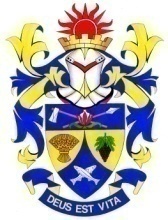 BERGRIVIER MUNISIPALITEITKENNISGEWING WAT BESWARE TEEN AANVULLENDE WAARDASIELYS AANVRAKENNISGEWING geskied hiermee kragtens die bepalings van Artikel 49(1)(a)(i) van die Wet op Plaaslike Owerhede : Munisipale Eiendomsbelasting, Wet 6 van 2004 (hierna verwys as die (“Wet”) dat die Aanvullende Waardasielys 5  vir die boekjaar 2020/2021  ter insae lê vir openbare inspeksie by die onderskeie munisipale kantore en biblioteke binne die munisipale grense asook webtuiste www.bergmun.org.za vanaf 12 November 2020 tot 4  Desember 2020.KENNISGEWING geskied voorts dat enige eienaar van vaste eiendom of enige ander persoon kragtens die bepalings van Artikel 49(1)(a)(ii) van vermelde wet, saamgelees met Artikel 78(2), ‘n beswaar binne bovermelde tydperk kan indien by die Munisipale Bestuurder ten opsigte van enige aangeleentheid of uitsluitsel rakende die eiendomswaardasielys.Aandag word spesifiek gevestig op die bepalings van Artikel 50(2) van die wet wat bepaal dat ‘n beswaar na ‘n spesifieke eiendom moet verwys en nie teen die waardasielys as sulks nie.Die voorgeskrewe beswaarvorm is beskikbaar by die onderskeie munisipale kantore en biblioteke binne die munisipale grense asook die munisipale webtuiste.Die oorspronklike voltooide vorm moet terugbesorg word aan die Munisipale Bestuurder, Bergrivier Munisipaliteit, Posbus 60, Piketberg, 7320. Geen e-posse of fakse sal aanvaar word nie.  Navrae kan gerig word aan Me U Julius & Me P Afrika by telefoon (022) 913 6000.Hierdie kennisgewing het vir die eerste keer op 5  November 2020 verskyn.Munisipale Kantore						ADV HANLIE LINDEKerkstraat 13							MUNISIPALE BESTUURDERPosbus 60PIKETBERG7320								12 November 2020MK 214/2020BERGRIVIER MUNICIPALITYNOTICE CALLING FOR OBJECTION TO SUPPLEMENTARY VALUATION ROLLNOTICE is hereby given in terms of Section 49(1)(a)(i) of the Local Government : Municipal Property Rates Act, Act 6 of 2004 that the Supplementary Valuation Roll 5  for the financial year  2020/2021  lies open for public inspection at the various municipal offices and libraries within the municipal boundaries and municipal website www.bergmun.org.za from 12  November 2020 to 4 December 2020.NOTICE is further given in terms of Section 49(1)(a)(ii) of the act, read with 
Section 78(2), that any owner of property or other person who so desires, may lodge an objection with the Municipal Manager in respect of any matter reflected in, or omitted from the valuation roll within the above mentioned period.Attention is specifically drawn to the fact that in terms of Section 50(2) of the act, an objection must be in relation to a specific individual property and not against the valuation roll as such.The form for the lodging of an objection is obtainable at the various municipal offices and libraries within the municipal boundaries and on the municipal website.The original completed form must be returned to the Municipal Manager, Bergrivier Municipality, P O Box 60, Piketberg, 7320. No faxes and emails are accepted.  For enquiries please contact Mrs U Julius & Mrs P Afrika telephone (022) 913 6000.This notice was published for the first time on 05 November 2020.Municipal Offices						ADV  HANLIE LINDE13 Church Street						MUNICIPAL MANAGERP.O. Box 60PIKETBERG7320								12 November 2020MN 214/2020